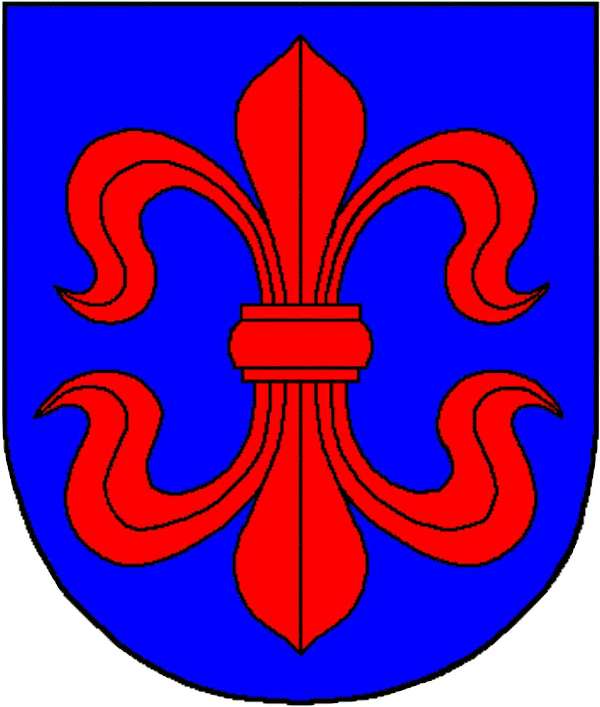 VILKAVIŠKIO RAJONO SAVIVALDYBĖS TARYBASpREndimasDĖL ATLYGINIMO DYDŽIO UŽ VILKAVIŠKIO RAJONO SPORTO MOKYKLOS TEIKIAMĄ NEFORMALŲJĮ VAIKŲ ŠVIETIMĄ NUSTATYMO2021 m. rugsėjo 24 d.   Nr. B-TS-892VilkaviškisVadovaudamasi Lietuvos Respublikos vietos savivaldos įstatymo 16 straipsnio 2 dalies 37 punktu, 18 straipsnio 1 dalimi, Lietuvos Respublikos švietimo įstatymo 70 straipsnio 9 dalimi, Lietuvos Respublikos Vyriausybės 1999 m. gruodžio 31 d. nutarimu Nr. 1526 „Dėl užmokesčio už vaikų papildomą ugdymą“ ir atsižvelgdama į Vilkaviškio rajono sporto mokyklos direktoriaus 2021-09-02 raštą Nr. SD-94, Vilkaviškio rajono savivaldybės taryba n u s p r e n d ž i a:   1. Nustatyti atlyginimo dydį už Vilkaviškio rajono sporto mokykloje teikiamą neformalųjį vaikų švietimą  – 5 Eur vienam mokiniui už vieną mokslo metų mėnesį. 2. Atleisti nuo atlyginimo už teikiamą neformalųjį vaikų švietimą neįgalius, socialinę pašalpą gaunančių šeimų ar tėvų globos netekusius vaikus.    3. Nustatyti, kad šis Sprendimas įsigalioja nuo 2021 m. spalio 1 d.    4. Pripažinti netekusiais galios:   4.1.Vilkaviškio rajono savivaldybės tarybos 2014 m. rugsėjo 26 d. sprendimą Nr. B-TS-1113 „Dėl Vilkaviškio rajono savivaldybės tarybos 2013 m. spalio 29 d. sprendimo Nr. B-TS-733 „Dėl mokesčio už mokinių ugdymą Vilkaviškio rajono sporto mokykloje nustatymo“ 1 ir 2 punktų pakeitimo“;               4.2. Vilkaviškio rajono savivaldybės tarybos 2017 m. sausio 27 d. sprendimą Nr. B-TS-615 ,,Dėl mokesčio už mokinių ugdymą Vilkaviškio rajono sporto mokykloje  pakeitimo“.    Šis sprendimas per vieną mėnesį nuo įsigaliojimo dienos gali būti skundžiamas Regionų apygardos administracinio teismo Kauno rūmams (adresu: A. Mickevičiaus g. 8A, Kaunas) Lietuvos Respublikos administracinių bylų teisenos įstatymo nustatyta tvarka.Savivaldybės meras                                                                                                  Algirdas Neiberka      ______________